FICHE FORMATION - ÉCOLE DOCTORALE 3MGDÉTAILS DE LA FORMATIONCOMPÉTENCES ACQUISES LORS DE LA FORMATION À COMPLÉTER(Niveau 1 : apprentissage à 4 expertises)ANNEXE 1 : COMPÉTENCES DU RNCP*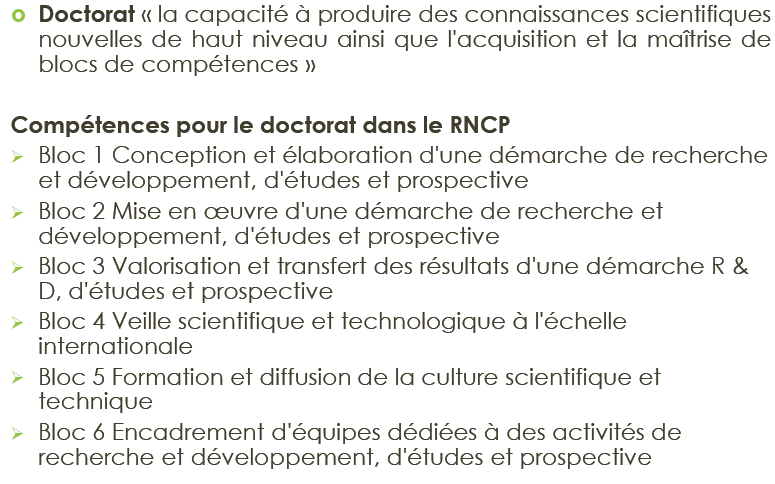 *Répertoire National des Certifications ProfessionnellesIntituléFormat (Atelier-Conférence-Visio)ResponsableCo-ResponsablesDuréeCapacité d’accueilSite responsable(Angers-Le Mans-Nantes)Adresse de formationLangueVisioconférence O/NDate(s) des séancesHoraires des séancesPré-requisObjectifsDescriptifCompétences à acquérir (1 à 3 compétences selon le RNCP)Informations complémentairesCompétences TechniquesouiNiveau1 à 4nonCommentairesExpertise fondamentaleExpertise technologiqueConnaissance d’une évolution technologiqueMaîtrise d’une technique/logiciel/appareilCollectes et traitements de donnéesRéglementationCompétences TransversalesouiNiveau1 à 4nonCommentairesLangue Technique/autresOrganisation/CoordinationDe réunions/événementsGestion de projetsGestion d’événementsGestion de personnelsCommerciale – promotion et relationBudgétaireManagementRédactionnellePrévention des risques : HSE/RSESuivi de performance et d’amélioration continueEtablir une procédureVulgarisationFormation/encadrementAutresCompétence ComportementaleouiNiveau1 à 4nonCommentaireAutonomie/rigueur/réactivitéRelationelles : Espritd’équipe/écoute/Négociation/gestion de conflitsEthiqueCommunication/expressionCapacité d’analyseCapacité à appliquer une procédureAptitude critique/prise de reculMotiver/Fédérer/AnimerTechniques d’apprentissageCréativitéCulture de performance/vision stratégiqueLeadership Autre